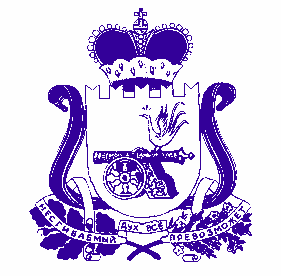 АДМИНИСТРАЦИЯ  муниципального  образования«Духовщинский  район»  Смоленской  областиРаспоряжениеот 27.05.2019 № 112-р1. Внести в план организации ярмарок на территории муниципального образования «Духовщинский район» Смоленской области на 2019 год, утвержденный распоряжением Администрации муниципального образования «Духовщинский район» Смоленской области от 29.12.2018 № 353-р, изменение, дополнив пунктом 2 следующего содержания:2. Разместить настоящее распоряжение на официальном сайте Администрации муниципального образования «Духовщинский район» Смоленской области в информационно-телекоммуникационной сети «Интернет» (http://duhov.admin-smolensk.ru/) в разделе «Нормативно-правовые документы».О внесении изменения 
в план организации ярмарок на территории муниципального образования «Духовщинский район» Смоленской области на 2019 год2.Ярмарка в г. Духовщина216200, Смоленская область, г. Духовщина, ул. Смирнова, д. 29А09.00 - 18.00 (суббота, воскресенье - выходной)Отдел городского хозяйства Администрации муниципального образования «Духовщинский район» Смоленской области,адрес: 216200, Смоленская область, г. Духовщина, ул. Советская, д. 65/49;Ответственное лицо от организатора ярмарки: Орехова Любовь Михайловна,тел. 8(48166) 4-16-38е-mail: duhgor@admin-smolensk.ruуниверсальная168Глава муниципального образования «Духовщинский район»Смоленской областиБ.В. Петифоров